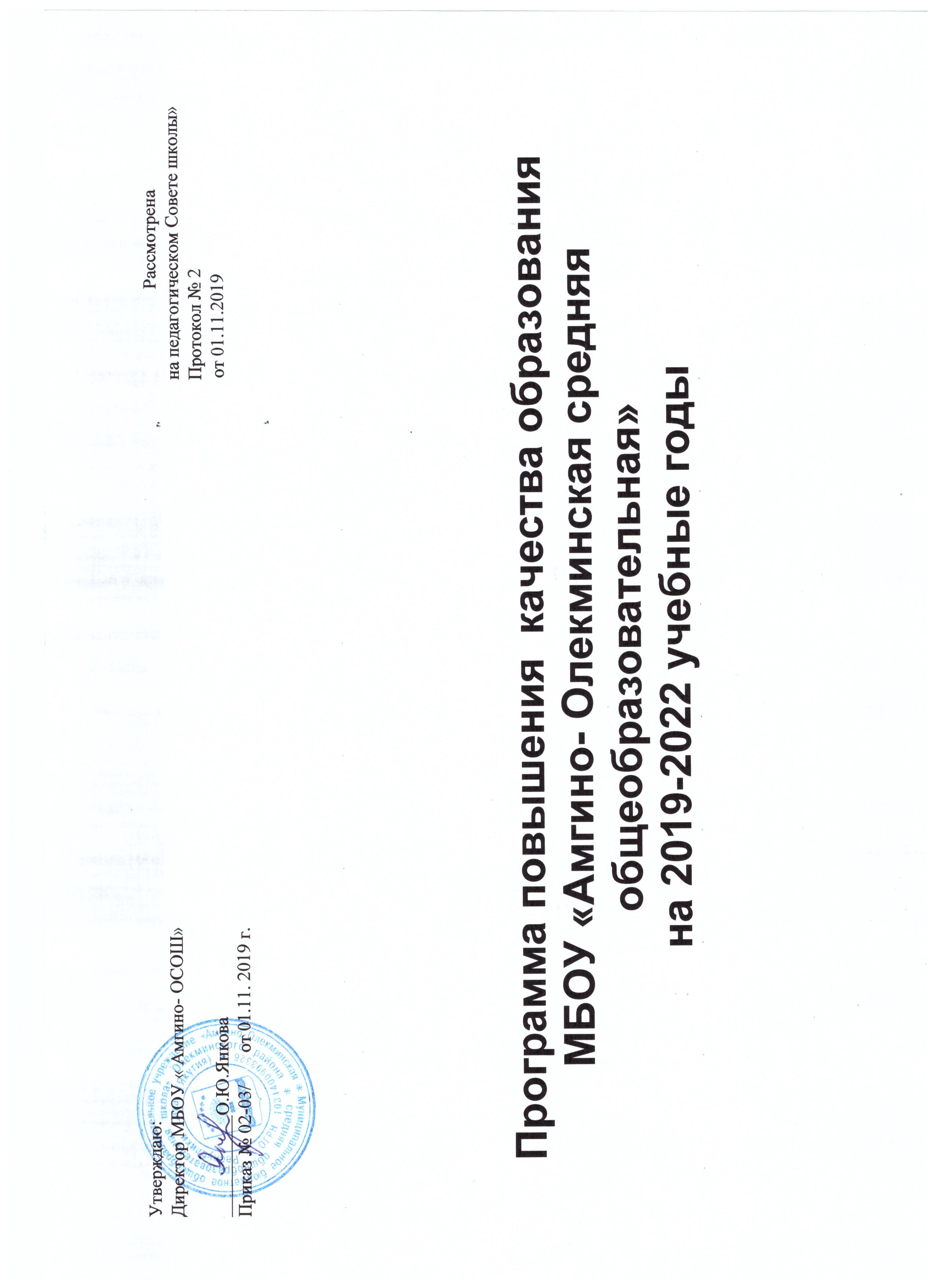 Утверждаю:                                                                                                                                                                                     РассмотренаДиректор МБОУ « Амгино- ОСОШ»                                                                                                                       на педагогическом Совете школы»                                                                                                                                                                                      Протокол № 2___________О.Ю.Янкова                                                                                                                                           от 01.11.2019                                                                                                                                  Приказ № 02-03/       от 01.11. 2019 г.Программа мониторинга   качества образования МБОУ «Амгино- Олекминская средняя общеобразовательная»на 2019-2022 учебные годыПриложение №2КРИТЕРИИ
оценки условий обучения и ресурсного обеспеченияКритерий «Качество условий»
                                                                                                                                                       Диагностическая карта № 1 Диагностическая карта № 2                                                                                                                                                Утверждаю:                                                                                                                                                                       директора МБОУ» А-ОСОШ»                                                                                                                                                                            ___________О.Ю. Янкова Комплексный план мероприятийпо повышению качества образования  в МБОУ Амгино- Олекминская СОШ» на 2019/2020 учебный годПРОГРАММА
повышения  качества образования в МБОУ « Амгино- Олекминская средняя общеобразовательная школа»
Пояснительная запискаИзменение целей образования и условий его получения тесно связано с обновлением подходов к определению и оценке качества образования. Развитие вариативности обучения при сохранении образовательного пространства требует разработки и внедрения механизмов реального влияния на качество образования. В свою очередь, повышение эффективности управления невозможно без своевременного получения надежной и достоверной информации о состоянии системы образования.В этих условиях создание системы мониторинга, обеспечивающей поступление объективной информации о состоянии и развитии системы образования, становится неотъемлемой составляющей совершенствования управления качеством образования в школе.Программа мониторинга качества общего образования в МБОУ «Амгино- Олекминская  средняя общеобразовательная школа» разработана на основе Положения о внутреннем мониторинге качества образования МБОУ « Амгино- Олекминская СОШ ». Предпосылками для создания программы стали:необходимость систематизации накопленного опыта по оценке результативности образовательной деятельности школы;необходимость обеспечения документальной обоснованности принятия управленческих решений;актуальность обеспечения информацией о состоянии дел в школе внешних пользователей;необходимость использования программно-целевого метода управления как эффективного средства принятия управленческих решений.Идея программы: изменения  управления ОУ с целью личностного роста обучающегося, повышения профессиональной компетентности педагога и выполнения образовательного заказа родителей, общественности.Стратегическая цель программы: совершенствование управления качеством образования.Тактические цели программы:Обеспечение прогнозирования  развития образовательного процесса в школе.Предоставление всем участникам образовательного процесса и общественности достоверной информации о качестве образования в школе;Выявление средствами  системы критериев  зависимости между ресурсами, условиями обучения и его результатами.Задачи программы:оценить возможности и ресурсы   условий предоставления качественного  образования в МБОУ «Амгино- Олекминская СОШ »;создать единую систему диагностики и контроля состояния образования, обеспечивающую определение факторов и своевременное выявление изменений, влияющих на качество образования;повысить объективность контроля и оценки образовательных достижений обучающихся;получить объективную информацию о состоянии качества образования, тенденциях его изменения и причинах, влияющих на его уровень;произвести замеры ИКТ-насыщенности образовательной среды;оценить динамику развития  способностей  школьников к  саморазвитию и самосовершенствованию;провести комплексный анализ системы взаимодействия родителей, педагогов, внешних связей школы на основе принципа сотрудничества;повысить уровень информированности социума об образовательных услугах;определить результативность образовательного процесса, эффективность учебных программ, их соответствие нормам и требованиям стандартов;содействовать принятию обоснованных управленческих решений, прогнозировать развитие образовательной системы школы;предупреждать негативные тенденции в образовательном процессе;оценить эффективность и полноту реализации методического обеспечения образовательного процесса.Условия реализации программы:наличие ресурсного обеспечения;разработка научно-обоснованных методических материалов;определение процедур сбора информации;разработанная нормативная база;распространение опыта работы;наличие кадрового ресурсаПринципы системы оценки качества образования:В основу системы оценки качества образования  школы положены принципы:объективности, достоверности, полноты и системности информации о качестве образования;реалистичности требований, норм и показателей качества образования, их социальной и личностной значимости;открытости, прозрачности процедур оценки качества образования;оптимальности использования источников первичных данных;технологичности используемых показателей;сопоставимости системы показателей с муниципальными, региональными и федеральными аналогами;доступности информации о состоянии и качестве образования для различных групп участников образовательного процесса;соблюдения морально-этических норм при проведении процедур оценки качества образования в школе.Система управления качеством образованияСубъектом принятия управленческого решения является администрация школы, которая несет ответственность за качество исходящей информации.Приказом директора школы назначаются ответственные:за сбор первичных данных – учителя-предметники, классные руководители, социальный педагог, психолог;обработку и анализ данных – руководители ШМО учителей-предметников, классные руководители, социальный педагог;представление информации и ведение баз данных – координаторы (заместители директора по УР, ВР).Внешняя информационная среда школы состоит из представителей местного сообщества, обучающихся и родителей, администрации органов муниципальной власти.Организационное обеспечение выполнения программы включает в себя:лицензирование и аккредитацию школы;аттестацию педагогических кадров;результаты ЕГЭ, ГИА обучающихся;социологический мониторинг состояния воспитательной работы в школе.Организационное и функциональное обеспечение программы:Функции директора школы, зам. директора по УР, зам. директора по ВР- Создание условий повышения качества образования для обучающихся и педагогов;
-Определение методик, форм, критериев, показателей и процедур оценки результативности образовательного процесса;
-Обеспечение эффективного социального партнерства;
-Создание единой информационной системы;
-Систематическoe изучение образовательного спроса обучающихся, родителей, а также общественности по вопросам качества образования.Функции педагогов-Обеспечение условий развития личности обучающегося по показателям:обученность;обучаемость;уровень сформированности основных универсальных учебных навыков, УУД;личностный рост;-Оценка результативности образовательного процесса по установленной циклограмме и технологии мониторинга;
- Обработка результатов учебного процесса по предмету;
-Накопление достижений и формирование портфолио;
-Педагогическая рефлексия и взаимооценка коллег.Функции классного руководителя-Обеспечение взаимодействия учителей-предметников, обучающихся и родителей при проведении мониторинга результатов учебного труда классного коллектива;
- Обработка данных мониторинга уровня обучаемости обучающихся класса;
-Оформление индивидуальной карты результативности учебного процесса;
-Индивидуальная работа с родителями по выполнению рекомендаций психолога.Функции социального педагога и психолога- Обеспечение социально- психологического сопровождения мониторинга качества образовательного процесса  посредством проведения консультаций, тренингов, индивидуальных и групповых занятий, направленных на профилактику и предупреждение нежелательных явлений, которые отражаются на качестве образовательного процессаФункции ученика-Развитие стремления к самопознанию, самовоспитанию, саморазвитию, самореализации и самопрезентации;
-Овладение ключевыми компетенциями и культурой умственного труда;
-Накопление достижений и формирование портфолио.Функции родителей- Создание условий в семье, обеспечивающих физическое, нравственное и интеллектуальное развитие личности ребенка;
-Обеспечение систематического контроля результатов обучения ребенка;
-Исполнение рекомендаций  социального педагога, психолога, учителя, классного руководителя;
-Участие в соуправлении школой.Мероприятия по реализации целей и задач  программы  мониторинга планируются и осуществляются на основе проблемного анализа образовательной системы школы.Объекты мониторингаОбъектами мониторинга выступают:индивидуальные образовательные достижения обучающихся;профессиональная компетентность педагогов, их деятельность по обеспечению требуемого качества результатов образования;участие педагогов в работе экспериментальных площадок;качество организации образовательного процесса;инновационная деятельность;комфортность обучения;адаптация обучающихся 5,11 классов;система дополнительных образовательных услуг;организация питания;состояние здоровья обучающихся;воспитательная работа.Показатели оценки объектов мониторинга:Качество индивидуальных образовательных достижений• Результаты:–государственная (итоговая) аттестация выпускников 11 и 9 классов;–промежуточная и текущая аттестация обучающихся;•Результаты мониторинговых исследований:–качество знаний обучающихся 5-11-х классов по русскому языку, математике;–обученность и адаптация обучающихся 5 и 10 классов;•Участие и результативность работы в научном школьном обществе обучающихся, школьных, муниципальных, всероссийских предметных олимпиадах, конкурсах, соревнованиях, фестивалях и пр.;•Доля обучающихся школы в  системе дополнительного образования•Доля обучающихся 9 и 11классов, получивших:– документ об образовании;– документ об образовании особого образца.Профессиональная компетентность педагоговДоля педагогов, имеющих высшую и первую квалификационные категории;Количество педагогов занимающихся  инновационной работой;Систематичность прохождения курсов повышения квалификации педагогами школы;Количество педагогов, участвующих в работах педагогических конференциях различного уровня, количество методических разработок и публикаций;Количество  педагогов, использующих современные педагогические методики и технологии;Образовательные достижения обучающихся (успевающие на “4” и “5”, отличники, медалисты, победители олимпиад, конкурсов, смотров, фестивалей);Участие педагога в качестве эксперта ГИА в новой форме, аттестационной комиссии, жюри и т. д.;Личные достижения в профессиональных конкурсах разных уровней.Качество образовательного процесса:Результативность деятельности школы;Продуктивность и результативность образовательных программ;Результаты лицензирования и государственной аккредитации школы;Достижения в конкурсах разного уровня;Ежегодный Публичный доклад школы.Качество инновационной деятельностиПоложительная динамика результатов обучения школьников;Практическая значимость инновационных процессов;Наличие договоров и совместных планов работы с учреждениями начального, среднего , социальными партнерами.Комфортность образовательной средыОбеспечение охраны труда и  безопасности  образовательного процесса (техники безопасности, охраны труда, противопожарной безопасности, антитеррористической защищенности) требованиям нормативных документов;Соответствие условий обучения (размещение ОУ, земельный участок, здание, оборудование помещений, воздушно-тепловой режим, искусственное и естественное освещение, водоснабжение и канализация, режим общеобразовательного процесса, организация медицинского обслуживания, организация питания) требованиям СанПиН;Соответствующий морально-психологический климат.Система дополнительного образованияКоличество предоставляемых дополнительных образовательных услуг и охват ими обучающихся;Запрос родителей и обучающихся   на дополнительные образовательные услуги;Результативность предоставляемых образовательных услуг (наличие победителей олимпиад, конкурсов, соревнований, фестивалей и т. д.);Применимость полученных в результате дополнительного образования знаний и умений на практике;Организация питанияКоличество детей, обеспеченных компенсацией на питание за счет   субвенции и средств местного бюджета ;Результаты мониторинга организации питания (положительные и отрицательные отзывы о качестве и ассортименте питания);Соблюдение нормативов и требований СанПиН.Состояние здоровья обучающихся:Наличие медицинского кабинета общего назначения и его оснащенность в соответствии с современными требованиями;Регулярность и качество проведения санитарно-эпидемиологических и гигиенических профилактических мероприятий, медицинских осмотров;Динамика  заболеваемости обучающихся, педагогических и других работников;Эффективность оздоровительной работы (оздоровительный компонент содержания учебных предметов, здоровьесберегающие программы, режим дня, организация отдыха и оздоровления детей в каникулярное время и т. д.);Состояние физкультурно-оздоровительной работы (распределение школьников по уровню физического развития, группам здоровья, группам физической культуры).Качество воспитательной работыНаличие детского самоуправления, его соответствие различным направлениям детской самодеятельности;Демократичность характера планирования воспитательной работы (участие в составлении планов тех, кто планирует, и тех, для кого планируют);Охват обучающихся деятельностью, соответствующей их интересам и потребностям;Удовлетворенность обучающихся и родителей воспитательным процессом и наличие положительной динамики результатов воспитания;Положительная динамика в оценке обучающимися образовательной среды (удовлетворенность школой, классом, обучением, организацией досуга, отношениями с родителями, сверстниками и педагогами);Отсутствие  правонарушений  со стороны обучающихся школы;Наличие системы стимулирования участников воспитательного процесса;Участие  обучающихся 5-11 классов в школьных мероприятиях;Участие и победы обучающихся школы  в мероприятиях разного уровня.Процедуры мониторинговых исследований:Теоретические (проблемный анализ результатов деятельности),Эмпирические (наблюдение, изучение документации, анкетирование, диагностики, изучение результатов различных типов срезов, изучение школьной документации, изучение результатов медицинского осмотра школьников)Средства мониторинговых исследований:Анкеты;Диагностики;Контрольно- измерительные материалы;ТестыСтатистика и анализ  образовательных результатовСтатистика социализации выпускников  основной и средней школы.Результаты мониторинга  образования доводятся до сведения педагогического коллектива, родительского коллектива, Учредителя, общественности  в форме  Публичного доклада директора школы.Ожидаемые результатыПостроение и апробация модели управления качеством образования  в школе на основе образовательного мониторинга;Разработка и апробация методики проведения мониторинга;Повышение качества итоговой аттестации выпускников в форме ГИА и ЕГЭ;Повышение уровня личностных творческих достижений обучающихся и педагогов;Удовлетворение образовательных запросов, ожиданий обучающихся, родителей, социума;Снижение количества обучающихся группы риска;Стабильность физического и психического состояния здоровья участников образовательного процесса;Разработка единой информационно-технологической базы системы оценки результатов деятельности школы  по показателям и индикаторам качества образования; Повышение уровня удовлетворённости результатами деятельности школы со стороны общественности;Качественное изменение условий реализации образовательного процесса в школе;Повышение профессионального роста педагогов в рамках технологизации процесса обучения;Расширение общественного участия в управлении школой;Приложение №1КРИТЕРИИ  оценки уровня обучения и социализации обучающихсяПРОГРАММА
повышения  качества образования в МБОУ « Амгино- Олекминская средняя общеобразовательная школа»
Пояснительная запискаИзменение целей образования и условий его получения тесно связано с обновлением подходов к определению и оценке качества образования. Развитие вариативности обучения при сохранении образовательного пространства требует разработки и внедрения механизмов реального влияния на качество образования. В свою очередь, повышение эффективности управления невозможно без своевременного получения надежной и достоверной информации о состоянии системы образования.В этих условиях создание системы мониторинга, обеспечивающей поступление объективной информации о состоянии и развитии системы образования, становится неотъемлемой составляющей совершенствования управления качеством образования в школе.Программа мониторинга качества общего образования в МБОУ «Амгино- Олекминская  средняя общеобразовательная школа» разработана на основе Положения о внутреннем мониторинге качества образования МБОУ « Амгино- Олекминская СОШ ». Предпосылками для создания программы стали:необходимость систематизации накопленного опыта по оценке результативности образовательной деятельности школы;необходимость обеспечения документальной обоснованности принятия управленческих решений;актуальность обеспечения информацией о состоянии дел в школе внешних пользователей;необходимость использования программно-целевого метода управления как эффективного средства принятия управленческих решений.Идея программы: изменения  управления ОУ с целью личностного роста обучающегося, повышения профессиональной компетентности педагога и выполнения образовательного заказа родителей, общественности.Стратегическая цель программы: совершенствование управления качеством образования.Тактические цели программы:Обеспечение прогнозирования  развития образовательного процесса в школе.Предоставление всем участникам образовательного процесса и общественности достоверной информации о качестве образования в школе;Выявление средствами  системы критериев  зависимости между ресурсами, условиями обучения и его результатами.Задачи программы:оценить возможности и ресурсы   условий предоставления качественного  образования в МБОУ «Амгино- Олекминская СОШ »;создать единую систему диагностики и контроля состояния образования, обеспечивающую определение факторов и своевременное выявление изменений, влияющих на качество образования;повысить объективность контроля и оценки образовательных достижений обучающихся;получить объективную информацию о состоянии качества образования, тенденциях его изменения и причинах, влияющих на его уровень;произвести замеры ИКТ-насыщенности образовательной среды;оценить динамику развития  способностей  школьников к  саморазвитию и самосовершенствованию;провести комплексный анализ системы взаимодействия родителей, педагогов, внешних связей школы на основе принципа сотрудничества;повысить уровень информированности социума об образовательных услугах;определить результативность образовательного процесса, эффективность учебных программ, их соответствие нормам и требованиям стандартов;содействовать принятию обоснованных управленческих решений, прогнозировать развитие образовательной системы школы;предупреждать негативные тенденции в образовательном процессе;оценить эффективность и полноту реализации методического обеспечения образовательного процесса.Условия реализации программы:наличие ресурсного обеспечения;разработка научно-обоснованных методических материалов;определение процедур сбора информации;разработанная нормативная база;распространение опыта работы;наличие кадрового ресурсаПринципы системы оценки качества образования:В основу системы оценки качества образования  школы положены принципы:объективности, достоверности, полноты и системности информации о качестве образования;реалистичности требований, норм и показателей качества образования, их социальной и личностной значимости;открытости, прозрачности процедур оценки качества образования;оптимальности использования источников первичных данных;технологичности используемых показателей;сопоставимости системы показателей с муниципальными, региональными и федеральными аналогами;доступности информации о состоянии и качестве образования для различных групп участников образовательного процесса;соблюдения морально-этических норм при проведении процедур оценки качества образования в школе.Система управления качеством образованияСубъектом принятия управленческого решения является администрация школы, которая несет ответственность за качество исходящей информации.Приказом директора школы назначаются ответственные:за сбор первичных данных – учителя-предметники, классные руководители, социальный педагог, психолог;обработку и анализ данных – руководители ШМО учителей-предметников, классные руководители, социальный педагог;представление информации и ведение баз данных – координаторы (заместители директора по УР, ВР).Внешняя информационная среда школы состоит из представителей местного сообщества, обучающихся и родителей, администрации органов муниципальной власти.Организационное обеспечение выполнения программы включает в себя:лицензирование и аккредитацию школы;аттестацию педагогических кадров;результаты ЕГЭ, ГИА обучающихся;социологический мониторинг состояния воспитательной работы в школе.Организационное и функциональное обеспечение программы:Функции директора школы, зам. директора по УР, зам. директора по ВР- Создание условий повышения качества образования для обучающихся и педагогов;
-Определение методик, форм, критериев, показателей и процедур оценки результативности образовательного процесса;
-Обеспечение эффективного социального партнерства;
-Создание единой информационной системы;
-Систематическoe изучение образовательного спроса обучающихся, родителей, а также общественности по вопросам качества образования.Функции педагогов-Обеспечение условий развития личности обучающегося по показателям:обученность;обучаемость;уровень сформированности основных универсальных учебных навыков, УУД;личностный рост;-Оценка результативности образовательного процесса по установленной циклограмме и технологии мониторинга;
- Обработка результатов учебного процесса по предмету;
-Накопление достижений и формирование портфолио;
-Педагогическая рефлексия и взаимооценка коллег.Функции классного руководителя-Обеспечение взаимодействия учителей-предметников, обучающихся и родителей при проведении мониторинга результатов учебного труда классного коллектива;
- Обработка данных мониторинга уровня обучаемости обучающихся класса;
-Оформление индивидуальной карты результативности учебного процесса;
-Индивидуальная работа с родителями по выполнению рекомендаций психолога.Функции социального педагога и психолога- Обеспечение социально- психологического сопровождения мониторинга качества образовательного процесса  посредством проведения консультаций, тренингов, индивидуальных и групповых занятий, направленных на профилактику и предупреждение нежелательных явлений, которые отражаются на качестве образовательного процессаФункции ученика-Развитие стремления к самопознанию, самовоспитанию, саморазвитию, самореализации и самопрезентации;
-Овладение ключевыми компетенциями и культурой умственного труда;
-Накопление достижений и формирование портфолио.Функции родителей- Создание условий в семье, обеспечивающих физическое, нравственное и интеллектуальное развитие личности ребенка;
-Обеспечение систематического контроля результатов обучения ребенка;
-Исполнение рекомендаций  социального педагога, психолога, учителя, классного руководителя;
-Участие в соуправлении школой.Мероприятия по реализации целей и задач  программы  мониторинга планируются и осуществляются на основе проблемного анализа образовательной системы школы.Объекты мониторингаОбъектами мониторинга выступают:индивидуальные образовательные достижения обучающихся;профессиональная компетентность педагогов, их деятельность по обеспечению требуемого качества результатов образования;участие педагогов в работе экспериментальных площадок;качество организации образовательного процесса;инновационная деятельность;комфортность обучения;адаптация обучающихся 5,11 классов;система дополнительных образовательных услуг;организация питания;состояние здоровья обучающихся;воспитательная работа.Показатели оценки объектов мониторинга:Качество индивидуальных образовательных достижений• Результаты:–государственная (итоговая) аттестация выпускников 11 и 9 классов;–промежуточная и текущая аттестация обучающихся;•Результаты мониторинговых исследований:–качество знаний обучающихся 5-11-х классов по русскому языку, математике;–обученность и адаптация обучающихся 5 и 10 классов;•Участие и результативность работы в научном школьном обществе обучающихся, школьных, муниципальных, всероссийских предметных олимпиадах, конкурсах, соревнованиях, фестивалях и пр.;•Доля обучающихся школы в  системе дополнительного образования•Доля обучающихся 9 и 11классов, получивших:– документ об образовании;– документ об образовании особого образца.Профессиональная компетентность педагоговДоля педагогов, имеющих высшую и первую квалификационные категории;Количество педагогов занимающихся  инновационной работой;Систематичность прохождения курсов повышения квалификации педагогами школы;Количество педагогов, участвующих в работах педагогических конференциях различного уровня, количество методических разработок и публикаций;Количество  педагогов, использующих современные педагогические методики и технологии;Образовательные достижения обучающихся (успевающие на “4” и “5”, отличники, медалисты, победители олимпиад, конкурсов, смотров, фестивалей);Участие педагога в качестве эксперта ГИА в новой форме, аттестационной комиссии, жюри и т. д.;Личные достижения в профессиональных конкурсах разных уровней.Качество образовательного процесса:Результативность деятельности школы;Продуктивность и результативность образовательных программ;Результаты лицензирования и государственной аккредитации школы;Достижения в конкурсах разного уровня;Ежегодный Публичный доклад школы.Качество инновационной деятельностиПоложительная динамика результатов обучения школьников;Практическая значимость инновационных процессов;Наличие договоров и совместных планов работы с учреждениями начального, среднего , социальными партнерами.Комфортность образовательной средыОбеспечение охраны труда и  безопасности  образовательного процесса (техники безопасности, охраны труда, противопожарной безопасности, антитеррористической защищенности) требованиям нормативных документов;Соответствие условий обучения (размещение ОУ, земельный участок, здание, оборудование помещений, воздушно-тепловой режим, искусственное и естественное освещение, водоснабжение и канализация, режим общеобразовательного процесса, организация медицинского обслуживания, организация питания) требованиям СанПиН;Соответствующий морально-психологический климат.Система дополнительного образованияКоличество предоставляемых дополнительных образовательных услуг и охват ими обучающихся;Запрос родителей и обучающихся   на дополнительные образовательные услуги;Результативность предоставляемых образовательных услуг (наличие победителей олимпиад, конкурсов, соревнований, фестивалей и т. д.);Применимость полученных в результате дополнительного образования знаний и умений на практике;Организация питанияКоличество детей, обеспеченных компенсацией на питание за счет   субвенции и средств местного бюджета ;Результаты мониторинга организации питания (положительные и отрицательные отзывы о качестве и ассортименте питания);Соблюдение нормативов и требований СанПиН.Состояние здоровья обучающихся:Наличие медицинского кабинета общего назначения и его оснащенность в соответствии с современными требованиями;Регулярность и качество проведения санитарно-эпидемиологических и гигиенических профилактических мероприятий, медицинских осмотров;Динамика  заболеваемости обучающихся, педагогических и других работников;Эффективность оздоровительной работы (оздоровительный компонент содержания учебных предметов, здоровьесберегающие программы, режим дня, организация отдыха и оздоровления детей в каникулярное время и т. д.);Состояние физкультурно-оздоровительной работы (распределение школьников по уровню физического развития, группам здоровья, группам физической культуры).Качество воспитательной работыНаличие детского самоуправления, его соответствие различным направлениям детской самодеятельности;Демократичность характера планирования воспитательной работы (участие в составлении планов тех, кто планирует, и тех, для кого планируют);Охват обучающихся деятельностью, соответствующей их интересам и потребностям;Удовлетворенность обучающихся и родителей воспитательным процессом и наличие положительной динамики результатов воспитания;Положительная динамика в оценке обучающимися образовательной среды (удовлетворенность школой, классом, обучением, организацией досуга, отношениями с родителями, сверстниками и педагогами);Отсутствие  правонарушений  со стороны обучающихся школы;Наличие системы стимулирования участников воспитательного процесса;Участие  обучающихся 5-11 классов в школьных мероприятиях;Участие и победы обучающихся школы  в мероприятиях разного уровня.Процедуры мониторинговых исследований:Теоретические (проблемный анализ результатов деятельности),Эмпирические (наблюдение, изучение документации, анкетирование, диагностики, изучение результатов различных типов срезов, изучение школьной документации, изучение результатов медицинского осмотра школьников)Средства мониторинговых исследований:Анкеты;Диагностики;Контрольно- измерительные материалы;ТестыСтатистика и анализ  образовательных результатовСтатистика социализации выпускников  основной и средней школы.Результаты мониторинга  образования доводятся до сведения педагогического коллектива, родительского коллектива, Учредителя, общественности  в форме  Публичного доклада директора школы.Ожидаемые результатыПостроение и апробация модели управления качеством образования  в школе на основе образовательного мониторинга;Разработка и апробация методики проведения мониторинга;Повышение качества итоговой аттестации выпускников в форме ГИА и ЕГЭ;Повышение уровня личностных творческих достижений обучающихся и педагогов;Удовлетворение образовательных запросов, ожиданий обучающихся, родителей, социума;Снижение количества обучающихся группы риска;Стабильность физического и психического состояния здоровья участников образовательного процесса;Разработка единой информационно-технологической базы системы оценки результатов деятельности школы  по показателям и индикаторам качества образования; Повышение уровня удовлетворённости результатами деятельности школы со стороны общественности;Качественное изменение условий реализации образовательного процесса в школе;Повышение профессионального роста педагогов в рамках технологизации процесса обучения;Расширение общественного участия в управлении школой;Приложение №1КРИТЕРИИ  оценки уровня обучения и социализации обучающихсяКритерий оценки%Доля обучающихся, успешно освоивших (на “4” и “5”) учебные программы,в том числе5–9-х классах10–11-х классахДоля обучающихся, оставшихся на повторный год обучения,в том числе:5–9-х классах10–11-х классахДоля обучающихся 9 класса, получивших документ об образованииДоля обучающихся 9 класса, получивших документ об образовании особого образцаДоля обучающихся 11класса, получивших документ об образованииДоля обучающихся 11 класса, получивших документ об образовании особого образцаСредний балл по русскому языку и математике выпускников:9 класса11 классаДоля выпускников 9 класса, продолживших обучение,в том числе:в 10-м классеучреждениях НПОучреждениях СПОДоля выпускников 9 класса, совмещающих работу и обучениеДоля выпускников 9 класса, не обучающихся и не работающихДоля выпускников 11 класса, продолживших обучение,в том числе:в вузахучреждениях СПОДоля выпускников 11 класса, совмещающих работу и обучениеДоля работающих выпускников 11 классаДоля выпускников 11 класса, не обучающихся и не работающихДоля обучающихся, выбывших из ОУ,в том числе:5–9-х классах10–11-х классахРаспределение выбывших обучающихся по основным причинам выбытияДоля выбывших обучающихся в группы учреждений НПО, не осуществляющих общеобразовательную подготовкуДоля выпускников, сдававших ЕГЭ по трем и более предметамДоля выпускников, сдавших ЕГЭ по математике и русскому языкуДоля обучающихся, участвующих в предметных олимпиадах разного уровняДоля обучающихся – победителей в предметных олимпиадах разного уровняДоля обучающихся, принимавших участие в конкурсах и мероприятиях разного уровняКоличество участников всероссийских, региональных олимпиад и конкурсовДоля обучающихся, совершивших правонарушения и состоящих на учете в ОДНДоля выпускников, поступивших в вузы на контрактной основеДоля выпускников, поступивших в вузы на бюджетной основеКритерииединица измеренияДоля случаев травматизма в школеДоля преподавателей, имеющих высшее образованиеДоля преподавателей пенсионного возрастаДоля молодых специалистовДоля педагогического персонала в общей численности персонала ОУДоля преподавателей, прошедших курсовую подготовку в прошедшем учебном годуДоля преподавателей, имеющих первую квалификационную категориюДоля преподавателей, имеющих высшую квалификационную категориюРасходы на одного обучающегося за прошедший учебный годСоотношение обучающихся и учителей (количество обучающихся на одного учителя)Наполняемость классовДоля обучающихся, охваченных горячим питанием,в том числе:1-4-х классах 5–9-х классах 5–9-х классах9-11-х классахОценка учебно-методического обеспеченияСрок исполненияпоказателипоказателипоказателипоказателиОценка учебно-методического обеспеченияСрок исполнения2019-20202020-20212021-20222022- 2023Полнота укомплектованности (обеспечения):- учебниками по всем образовательным областям в соответствии с Федеральным перечнем- учебно-наглядными пособиями и оборудованием учебных кабинетов в соответствии с требованиями образовательного стандарта (комплектов)- в том числе за счет средств федерального бюджета-учебниками нового поколения-библиотечного фонда (художественная и справочная литература)-подписными периодическими изданиями (кол-во)- электронной программной продукцией (кол-во)Персональными компьютерами в расчете на 1 учащегося (кол-во)Привлечение дополнительных средств на укрепление материально-технического обеспечения ОУ (кол-во)Наличие интерактивных досок (кол-во)Наличие интерактивных досок (кол-во) Оценка санитарно-гигиенических и безопасных условийСрок исполненияпоказателипоказателипоказателипоказатели Оценка санитарно-гигиенических и безопасных условийСрок исполнения2019-20202020-20212021- 20222022- 2023Соблюдение требований безопасности в кабинетах повышенной опасности: - химии, физики- технологии- спортивного зала- школьной столовойСоблюдение светового режима:Учебные кабинеты- Школьная территория Выполнение предписаний контролирующих органов: - МЧС - Роспотребнадзора Количество несчастных случаев с обучающимися во время образовательного процесса№МероприятиеСрок реализацииОтветственныеРезультатОрганизационные  и контрольно-аналитические  мероприятияОрганизационные  и контрольно-аналитические  мероприятияОрганизационные  и контрольно-аналитические  мероприятияОрганизационные  и контрольно-аналитические  мероприятияОрганизационные  и контрольно-аналитические  мероприятия1Проведение мониторинга качества образования: математика, русский язык – 9,11 классырусский язык, математика - 4 классы (тестовые задания для обучающихся 4 класса по русскому языку, математике, литературному чтению, окружающему миру)март-май 2020гЗам. директора школы по УР,   учителя-предметники.   Определение уровня и качества обученности выпускников начальной школы и учащихся старшей школы.2Анализ результатов мониторинга качества образования обучающихся.май 2020гЗам. директора школы по УР,   учителя-предметники Обозначение проблемных мест в процессе обучения.3Проведение пробного  ЕГЭ.Ноябрь, декабрь2019 , март,май 2020 г Зам. директора школы по УР,   учителя-предметники.  Отработка порядка проведения ЕГЭ.4Функционирование внутренней системы оценки качества образования, корректировка планов работы по повышению качества образования в школе.в течение годаЗам. директора школы по УР Внесение необходимых изменений и дополнений в планы работы по повышению качества образования.5Комплексное обследование обучающихся  в рамках деятельности психолого-медико-педагогической комиссии.февраль 2020г.Зам. директора школы по УР,  учителя-предметники,педагог -психолог  Выявление детей, нуждающихся в коррекции, оказание помощи родителям по вопросам обучения данной категории детей.6Комплекс мероприятий, направленных на повышение уровня адаптации обучающихся 1, 5, 10  классов.сентябрь, октябрь 2019г.Зам. директора школы по УР,  учителя-предметники,педагог -психолог  Разработка методических и практических мероприятий,обеспечивающих благоприятные условия для адаптации ребенка к школе, его дальнейшее развитие, обучение и воспитание.7На основе анализа результатов работы за предыдущий год, подготовка тематического планирования, дидактических материалов на новый учебный год.августЗам. директора школы по УР,  руководитель МО начальных классов,учителя-предметники.Разработка улучшенного тематического планирования и расширение базы наглядных пособий.8Анализ прохождения ГИА выпускниками 9,11 классов  августЗам. директора школы по УР,  учителя-предметники.Обозначение проблемных мест в процессе обучения. Повышение качества подготовки детей.9Знакомство классных руководителей с новыми учениками, составление социальных паспортов, выяснение индивидуальных способностей и потребностей каждого ученика.сентябрьЗам. директора школы по УР,  учителя-предметники.Адаптация учащихся к учебному труду.10Организация входных контрольных работ  2-10  классах. Их анализ.сентябрьЗам. директора школы по УР,  руководитель МО начальных классов,учителя-предметники.Проверка  качества знаний обучающихсяЛиквидация пробелов в знаниях учащихся, повышение качества знаний.11Проверка техники чтения в 2-4 классах,5 классах.сентябрьЗам. директора школы по УР,  руководитель МО начальных классов,учителя-предметники.Определение начального уровня знания букв или чтения.12Анализ входной диагностики в 1-4 классах Мониторинг уровня сформированности УУДсентябрьЗам. директора школы по УР,  руководитель МО начальных классов,учителя-предметники.Определение уровня развития предметных и метапредметных результатов учащихся13Формирование банка данных детей обучающихся на «4»и «5», с одной и двумя «3», неуспевающих.октябрьЗам. директора школы по УР,  руководитель МО начальных классов,учителя-предметники.Знание контингента успешных и неуспешных учащихся для индивидуальной работы. 14Выявление детей «группы риска».сентябрьЗам. директора школы по ВР,  руководитель МО начальных классов,учителя-предметники, социальный педагогФормирование базы данных.15Организация и психолого-педагогическое сопровождение детей «группы риска». в течение годаЗам. директора школы по ВР, педагог-психолог, социальный педагог,учителя-предметники.Тенденция к снижению численности детей с проблемами в освоении учебных программ.16Проведение административных контрольных срезовв течение годаПолучение информации для принятия управленческих решений по повышению качества образования.17Планирование работы с успешными детьми.сентябрьЗам. директора школы по УР,  руководитель МО,учителя-предметники.Активизация работы с категорией детей, имеющих повышенную мотивацию к обучению.18Комплексное обследование обучающихся  1 класса  в рамках деятельности  ПМПК.сентябрьЗам. директора школы по УР,  руководитель МО начальных классов,учителя-предметники.Выявление детей нуждающихся в коррекции, оказание помощи родителям по вопросам обучения данной категории детей.20Проведение психологических тренингов и интеллектуальных упражнений с целью коррекции умственного развития обучающихся(обучаемости, речи, мышления); психологического развития 1-11 классыв течение годаПедагог-психологУлучшение качества обучения 21Организация предпрофильной подготовки в старшей школе. Организация работы элективных курсов.сентябрьЗам.директора по УРСнижение количества обучающихся старшей школы, имеющих низкую мотивацию к обучению.22Анализ результатов текущего контроля.октябрьЗам. директора школы по ВР,  руководители МО,учителя-предметники.Повышение качества знаний.23Посещение уроков математики и русского языка в начальной школе.в течение годаЗам. директора школы по УР, учителя-начальных классов. Объективность оценивания знаний учащихся в начальной школе.24Проверка навыка беглого чтения в начальной школе(2-4 классы)октябрьЗам. директора школы по УР,  руководитель МО начальных классов,учителя-начальных классов.Определение  уровня   чтения в сравнении с началом четверти.25Мониторинг качества усвоения  школьной программы по результатам контрольных работ(русский язык и математика 2-11 классы).октябрьЗам. директора школы по УР,  руководители МО,учителя-предметники.Выявление проблем  и их устранение.26Проведение педагогических советов на тему «Итоги успеваемости за  четверть».в течение годаЗам. директора школы по УР,  руководитель МО,учителя-предметники.Повышение качества преподавания. Списки учащихся, требующих особого внимания.27Мониторинг результативности обучения за  четверть, полугодие, год. в течение годаЗам. директора школы по УР,  учителя-предметники.Выявление уровня обученности,  планирование  путей повышения качества обучения.28Организация  индивидуальной работы с неуспевающими и слабоуспевающими детьми.(по результатам каждой четверти)в течение годаЗам. директора школы по УР,  учителя-предметники.Сокращение числа учащихся, окончивших четверть с одной или двумя «3» и «2».29Преемственность в обучении: адаптация учащихся 5-х классов.октябрьЗам. директора школы по УР,   учителя-предметники.Выявление уровня сформированности ЗУН.30Преемственность в обучении: адаптация учащихся 5-х классовоктябрьЗам. директора школы по УР,  учителя-предметники.Проверка качества сформированности  знаний умений и навыков.31Подведение предварительных итогов 2 четвертиЗам. директора школы по УР,  учителя-предметники.Список учащихся, требующих в конце полугодия особого внимания.32Проведение входящего, промежуточного, итогового контроля в каждом классе по всем предметам     В течение годаЗам. директора школы по УР,  учителя-предметники.Выяснение причин пробелов в знаниях у учащихся и ликвидация данных пробелов.33Формирование вычислительных навыков устного счета в начальной школе.декабрьЗам. директора школы по УР,  руководитель МО начальных классов,учителя начальных классов.Выявление динамики, планирование  путей   коррекции.34Контроль  за качеством преподавания в классах с  неустойчивыми тенденциями ( снижение качества знаний в 8,9 классах)Февраль 2020Зам. директора школы по УР,  учителя-предметники.Выявление проблем, планирование  путей    улучшения ситуации. Повышение качества преподавания.35Контроль за организацией повторения, подготовки   учащихся выпускных классов к итоговой аттестации в формате ОГЭ и ЕГЭ.в течение годаЗам. директора школы по УР,   учителя-предметники.Психологическая готовность к сдаче ЕГЭ и ОГЭ. Создание максимальной ситуации успеха в аттестации. Выявление  затруднений учащихся.36Контроль качества подготовки к ОГЭ и ЕГЭ по русскому языку и математике учащихся выпускных классов.Февраль 2020Зам. директора школы по УР,  учителя-предметники.Уровень готовности к сдаче экзамена. 37Анализ результатов диагностических работ в формате  ОГЭ и ЕГЭ.Март 2020Зам. директора школы по УР,   учителя-предметники.Корректировка программы подготовки к ОГЭ и ЕГЭ.38Проверка состояния преподавания  элективных курсов.Март 2020Зам. директора школы по УР,   учителя-предметники.Повышения  интереса учащихся к предмету, качества знаний, социализация учащихся.39Проверка эффективности работы учителей на дому.Март 2020Зам. директора школы по УР,   учителя-предметники.Влияние занятий на рост качества знаний, умений и навыков  учащихся и их  кругозор.40Контроль уровня   предметных и метапредметных  результатов у учащихся 4 класса.Апрель 2020Зам. директора школы по УР,  руководитель МО начальных классов,учителя начальных классов.Оценка уровня предметных и метапредметных результатов.41Проведение педагогического совета на тему «Итоги успеваемости за IV четверть». Допуск учащихся 9, 11 классов к ГИА.Май 2020 Зам. директора школы по УР,  руководитель МО начальных классов,учителя-предметники.Список учащихся, требующих в конце учебного года особого внимания.42Анализ результатов работы педагогов за год.Май 2020 Зам. директора школы по УР,  руководитель МО начальных классов,учителя-предметники.Совершенствование учебно-тематического планирования и методического обеспечения учебного процесса.43Контроль выполнения теоретической и практической части программы в 1-11 классах.Май 2020Зам. директора школы по УР,  руководитель МО.Уровень обученности учащихся 1-11 кл.44Контроль промежуточной аттестации.Май 2020 Зам. директора школы по УР,  руководитель МО начальных классов,учителя-предметники.Уровень качества знаний, обученности, успеваемости учащихся 2 – 8 ,10 кл.45Анализ результатов итоговой аттестации.Июнь 2020Зам. директора школы по УР,  учителя-предметникиСовершенствование программы подготовки к ОГЭ и ЕГЭ.46Всероссийские проверочные работыДекабрь. апрельКачество знаний по предметамМетодические мероприятияМетодические мероприятияМетодические мероприятияМетодические мероприятияМетодические мероприятия1Проведение аналитических семинаров по выявлению причин низких результатов обучения.в течение годаЗам. директора школы по УР,  учителя-предметникиРазработка рекомендаций по устранению причин низких результатов.2Заседания, проблемные семинары районных методических объединений, творческих групп учителей начальных классов, учителей – предметниковв течение года ,. зам. директора школы по УР,  учителя-предметники.  Выработка методических рекомендаций по планированию и организации деятельности учителя по повышению качества обученности школьников.3Повышение квалификации педагогических работников через:- курсовую подготовку,- участие в работе РМО, ШМО,- участие в конкурсах и проектах,- самообразованиев течение годаДиректор,зам. директора школы по УР, руководитель ШМО учителя-предметники Повышение уровня профессиональной компетентности педагогов.4Распространение передового педагогического опыта в рамках аттестации педагоговв течение годаДиректор, зам. директора школы по УР, учителя-предметники.   Обобщение и распространение передового педагогического опыта.5Сопровождение введения ФГОС НОО , ООО  СОО в, деятельность по вопросам введения ФГОС общего образования в течение годаДиректор,зам. директора школы по УР, руководители ШМО  учителя-предметники.   Содействие в организации введения ФГОС.6Совещания директоров, заместителей директоров по УРв течение годаМКУ «УООРРазработка управленческих решений, направленных на повышение качества образования.7 Тематические педсоветыОсновные направления реализации ФГОС ООО, СОО. Освоение и внедрение основных концептуальных положений ФГОС ООО и СООРеализация принципов воспитания, изложенных в ФГОС ОООУправление процессом формирования УУД согласно требованиям ФГОС ООО и СОО.Эффективность подготовки учащихся к итоговой аттестации. Проблемы и пути их решения.в течение годаЗам. директора школы по УР,ВР,  руководителиШМО учителя-предметники, уПовышение уровня профессиональной компетентности педагогов.8Заседания МО начальных классов «Системно – деятельностный подход как средство достижения личностных и метапредметных результатов учащихся начальных классов при организации урочной и внеурочной деятельности». «Система оценки достижений метапредметных результатов».в течение года Зам. директора школы по УР,  руководитель МО начальных классов, учителя начальных классов.Повышение уровня профессиональной компетентности педагогов.8Заседания МО классных руководителей-«Работа классного руководителя в условиях внедрения ФГОС» (Работа органов самоуправления по повышению качества знаний класса.Открытые классные часы и внеклассные мероприятия по теме: «Воспитание ответственного отношения к учению»)-«Особенности работы классного руководителя в условиях перехода на ФГОС» (Новые формы работы классного руководителя с семьей, как фактор повышения качества образования).-«Внеурочная деятельность – основа развития познавательных и творческих способностей школьников»в течение годаЗам. директора школы по ВР,  классные руководители.  Повышение уровня профессиональной компетентности педагогов.10Обмен педагогическим опытом в форме взаимопосещения уроков. в течение годаЗам. директора школы по УР,  руководители МО,учителя-предметники, учителя начальных классов.Повышение качества преподавания, за счет знакомства с педагогическими приемами своих коллег.11Проверка уровня методического мастерства педагогов, подавших заявление на аттестацию.в течение годаЗам. директора школы по УР,  руководители ,учителя-предметники, учителя начальных классов.Выявление динамики профессионального роста учителей.12Посещение курсов повышения квалификации, районных  семинаров, открытых уроков у аттестующихся учителей .Собеседование с учителями по самообразованию.в течение годаЗам. директора школы по УР,ВР  руководители МО,учителя-предметники, учителя начальных классов.Повышение качества преподавания.13Проведение открытых уроков у аттестующихся учителей с их анализом. в течение годаЗам. директора школы по УР,  руководители МО Совершенствование коммуникативных и презентативных навыков. Повышение качества преподавания.14Участие в профессиональных педагогических конкурсах.в течение года Зам. директора школы по УР,  руководители МО,учителя начальных классов.Повышение качества преподавания.15Посещение курсов повышения квалификации, семинаров, круглых столов по вопросам подготовки к ЕГЭ и ОГЭ.в течение годаЗам. директора школы по УР,   учителя-предметники.Повышение качества подготовки к ЕГЭ и ОГЭ.16Изучение преподавателями и учащимися демоверсий, спецификации, кодификаторов, методических и инструктивных писем по предметам, в т.ч. планируемых изменений в КИМах ЕГЭ 2020  г.Изучение модели проведения итогового сочинения в выпускных классах, методических рекомендаций по подготовке и проведению итогового сочиненияв течение годаЗам. директора школы по УР,   учителя-предметники.Повышение информированности и качества подготовки к ГИА.  17Планирование курсов повышения квалификации на следующий учебный год.в течение годаЗам. директора школы по УР  Повышение качества преподавания.Работа с обучающимися на школьном уровнеРабота с обучающимися на школьном уровнеРабота с обучающимися на школьном уровнеРабота с обучающимися на школьном уровнеРабота с обучающимися на школьном уровне1Организация индивидуальной работы по предупреждению неуспеваемости.в течение годаЗам. директора школы по УР,  руководители МО,учителя-предметники, учителя начальных классов.Снижение численности детей с проблемами в освоении учебных программ.2Подготовка учащихся к предметным олимпиадам.в течение годаЗам. директора школы по УР,  руководители МО,учителя-предметники, учителя начальных классов.Расширение кругозора у детей.  3Консультирование слабоуспевающих учащихся. в течение годаЗам. директора школы по УР,  учителя-предметники, учителя начальных классов.Повышение качества знаний  у слабоуспевающих учащихся.4Изучение преподавателями и учащимися демоверсий, спецификации, кодификаторов, методических и инструктивных писем по предметам, в т.ч. планируемых изменений в КИМах ЕГЭ 2020 г.Изучение модели проведения итогового сочинения в выпускных классах, методических рекомендаций по подготовке и проведению итогового сочиненияв течение годаЗам. директора школы по УР,  учителя-предметники.Повышение информированности и качества подготовки к ГИА.  5Подготовка выпускников 9-х классов к ОГЭ. Организация и проведение диагностических работ. в течение годаЗам. директора школы по УР,   учителя-предметникиОвладение учащимися методиками  выполнения заданий;повышение качества подготовки к ГИА.6Участие учащихся в  школьных  олимпиадах.октябрьЗам. директора школы по УР,  учителя-предметники.Повышение  качества знаний   учащихся.7Подготовка исследовательских работ учащихся.ноябрьУчителя-предметники, учителя начальных классов.Возрастание престижа знаний в детском коллективе. 8В соответствии со списком сдающих ОГЭ и ЕГЭ, составление расписания дополнительных занятий и их проведение.ноябрьЗам. директора школы по УР,   учителя-предметники.Повышение качества знаний выпускников.9Участие школьников в муниципальных олимпиадах. ноябрьЗам. директора школы по УР,   учителя-предметники.Повышение  качества знаний   учащихся.10Проведение предметных недель.в течение годаЗам. директора школы по УР,  учителя-предметники, учителя начальных классов.Повышение качества знаний, расширение кругозора.11Участие школьников в интеллектуальном марафоне среди обучающихся 4 классов.мартЗам. директора школы по УР,  учитель начальных классов.Активизация работы с категорией детей, имеющих повышенную мотивацию к обучению; выявление одаренных детей.  12Проведение пробного сочинения по литературе в 11классе.ноябрьЗам. директора школы по УР,  учителя-предметники.Отработка порядка проведения пробного сочинения по литературе в 11классе.13Проведение пробного ЕГЭноябрь, декабрь, март, майЗам. директора школы по УР,   учителя-предметники.Отработка порядка проведения ЕГЭ.14Консультирование учащихся выпускных классов по вопросам ОГЭ и ЕГЭ.в течение годаЗам. директора школы по УР,  учителя-предметники.Ликвидация пробелов в знаниях.   Повышение качества знаний в  9,11 классах.15Награждение победителей и призёров олимпиад, конкурсов.в течение годаЗам. директора школы по УР,  учителя-предметники и учителя начальных классов.Активизация мотивации обучения.16Проверка сформированности графического навыка, скорости письма у 1 классе. Контрольное списывание в1  класседекабрьЗам. директора школы по УР,   учителя начальных классов.Состояние скорости письма. Выявление умения учащихся списывать печатный текст с заданием.17Организация и проведение выпускного сочинения в 11 классе.декабрьЗам. директора школы по УР,  учителя-предметники.Допуск к государственной итоговой аттестации.18Участие школьников в дистанционных олимпиадахВ течение годаЗам. директора школы по УР,  учителя -предметники.Активизация работы с категорией детей, имеющих повышенную мотивацию к обучению; выявление одаренных детей.  19Подготовка учащихся выпускных классов к итоговой аттестации в формате ОГЭ и ЕГЭ (в том числе и психологическая).в течение годаЗам. директора школы по УР,  учителя-предметники.Успешная годовая аттестация. Психологическая готовность к сдаче ЕГЭ и ОГЭ.Создание максимальной ситуации успеха в аттестации.20Организация награждения и поощрения как можно большего числа учащихся за учебный год.в течение годаЗам. директора школы по УР,  учителя-предметники, учителя начальных классов.Активизация мотивации к обучению.22Организация психолого-педагогического сопровождения детей «группы риска».в течение годаЗам. директора школы по УР,ВР, педагого-психолог  учителя-предметники, учителя начальных классов.Тенденция к снижению численности детей с проблемами в освоении учебных программ23Работа органов самоуправления по повышению качества образования.  в течение годаЗам. директора школы по ВР,    классные руководители.24Серия классных часов «Учись учиться» в течение годаЗам. директора школы по ВР,    классные руководителиПовышение информированности о методах и способах  качественной подготовки  к урокам.25Оформление уголка «Учись учиться».  в течение годаЗам. директора школы по ВР,    классные руководителиИнформация о  текущей успеваемости, советы по улучшению успеваемости.26Учеба актива .в течение годаЗам. директора школы по ВР,    классные руководителиПроверка дневников, выставление оценок, организация помощи слабоуспевающим.27Организация интеллектуальных викторин ( ПДД, ВОв и т.д.) . в течение годаЗам. директора школы по ВР,    классные руководителиПовышение качества знаний, расширение кругозора.28Слет хорошистов и отличников. апрельЗам. директора школы по ВР,    классные руководителиАктивизация мотивации к обучению.29День самоуправления.октябрьЗам. директора школы по УР, ВР, учителя-предметники.Активизация мотивации к обучению.3031Уровень воспитанности сентябрь, майЗам. директора школы по ВР,    классные руководителиВыявление уровня ответственного отношения к учебе.Работа с родителямиРабота с родителямиРабота с родителямиРабота с родителямиРабота с родителями1Создание условий для защиты прав детей и родителей по удовлетворению образовательных потребностей и изучение степени удовлетворённости качеством образовательных услуг.в течение годаЗам. директора школы по УР,ВР,    классные руководителиУдовлетворение образовательных потребностей обучающихся, родителей.2Проведение родительских собраний, консультаций для родителей с целью ознакомления с действующим законодательством в области образования.в течение годаЗам. директора школы по УР, ВР,    классные руководителиСвоевременное информирование родителей об изменениях в действующем законодательстве об образовании.3Подготовка ежегодного публичного отчёта, проведение самообследования образовательного учреждения.ежегодноЗам. директора школы по УР,ВР,руководители МО, педагог-психолог, учителя-предметники.    Информирование общественности о результатах образовательной деятельности и качестве предоставляемых услуг.4Проведение общешкольных   родительских собраний  с целью повышения успеваемости обучающихся и качества знаний. «Качественное образование – залог жизненного успеха». «Сопровождение и поддержка профессионального выбора ребенка со стороны родителей».ноябрь, майЗам. директора школы по УР,ВР, ,педагог-психолог, учителя-предметники.    5Проведение классных  родительских собраний  с целью повышения успеваемости обучающихся и качества знаний.«Жизнь ребенка и его успехи в школе» «Как помочь ребенку стать самостоятельным» «Развитие речи детей»«Садимся за уроки» - лекторий для родителей«Авторитет родителей и его влияние на развитие личности ребенка» «Встречая ребенка из школы.  Учение шаг за шагом»«Как развивать самостоятельность детей, родительский контроль» «Как помочь ребенку стать внимательным. Адаптация пятиклассников»«Учебные трудности пятиклассников».«Роль домашнего задания в самообразовании школьника»«Учебная дисциплина и ее значение в жизни подростка»«Роль самооценки в формировании личности».Стили поведения родителей, формирующие черты личности ребенка.«Семья и образование»«ЕГЭ. Что это?»в течение годаЗам. директора школы по ВР,    классные руководителиПовышение  качества знаний   учащихся.6Индивидуальные консультации с родителямив течение годаРекомендации по вопросам воспитания и контроля за  обучением .Повышение  качества знаний  и успеваемости  учащихся.7Посещение уроков родителями «День открытых дверей»в течение годаПовышение  качества знаний  и успеваемости  учащихся.8Оповещение родителей о текущей успеваемости учащихся.в течение годаПовышение  качества знаний  и успеваемости  учащихся.9Участие родителей  в школьных праздникахв течение годаАктивизация мотивации к обучению у учащихся.10Посещение обучающихся на домув течение годаВыяснение условий, созданных для успешного обучения. Работа с СМИРабота с СМИРабота с СМИРабота с СМИРабота с СМИ1Информационное освещение реализации качества образовательных услуг через сайт школы.  в течение года		Информационная поддержка.